INDICAÇÃO Nº 6670/2017Sugere ao Poder Executivo Municipal e aos órgãos competentes, reparo em transformador do poste localizado na Rua Espanha, próximo ao número 536 no bairro Jardim Europa. Excelentíssimo Senhor Prefeito Municipal, Nos termos do Art. 108 do Regimento Interno desta Casa de Leis, dirijo-me a Vossa Excelência para sugerir que, por intermédio do Setor competente, seja realizado reparo em transformador do poste localizado na Rua Espanha, próximo ao número 536 no bairro Jardim Europa, neste município. Justificativa:Neste local há um poste que se encontra com problemas no transformador, causando sérios problemas aos moradores da via, pois, constantemente solta faíscas, causando insegurança a todos. Palácio 15 de Junho - Plenário Dr. Tancredo Neves, 18 de agosto de 2017.Antonio Carlos RibeiroCarlão Motorista-vereador-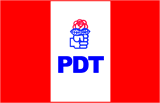 